Paslar Oleksandr PavlovichGeneral details:Certificates:Experience:Position applied for: 2nd EngineerAdditional position applied for: 3rd EngineerDate of birth: 24.06.2017 (age: 0)Citizenship: UkraineResidence permit in Ukraine: YesCountry of residence: UkraineCity of residence: OdessaPermanent address: Marselskaya str.,48 apt.51Contact Tel. No: +38 (068) 221-62-22E-Mail: aleksandr.paslar@pochta.ruSkype: sandroseaman78U.S. visa: NoE.U. visa: NoUkrainian biometric international passport: Not specifiedDate available from: 20.07.2017English knowledge: ModerateMinimum salary: 2800 $ per month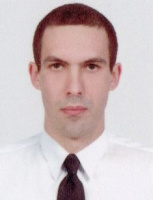 DocumentNumberPlace of issueDate of expiryCivil passportKE 002422Odessa00.00.0000Seamanâs passportAB 414304Ilyichevsk29.01.2021Tourist passportET 499079Odessa06.12.2021TypeNumberPlace of issueDate of expiryCOC01170/2016/03Ilyichevsk00.00.0000Endorsement01170/2016/03Ilyichevsk30.08.2021Engine team0521/2016Odessa10.06.2021Basic safety16036Odessa17.06.2021Survival Craft12730Odessa21.06.2021Fire Fighting10365Odessa22.06.2021Medical first aid6195Odessa21.06.2021Security awareness10924Odessa00.00.0000PositionFrom / ToVessel nameVessel typeDWTMEBHPFlagShipownerCrewing2nd Engineer13.05.2012-11.10.2013KAMAL XXXVHopper Dredger10891PIELSTICK10700St. Vincent GrenadinJaisu ShippingSEACREW2nd Engineer26.04.2010-29.10.2010FusionMulti-Purpose Vessel3300B&W2840St. Vincent GrenadinFusion ShippingAZIMUT4th Engineer29.05.2008-08.01.2009Baltic ForwardRefrigerator6640B&W9860CyprusDin ShippingMCA4th Engineer15.12.2007-31.01.2008Tuas ExpressContainer Ship7624B&W7150MaltaGOLDENPORT3rd Engineer08.05.2007-29.07.2007Lady JulietGeneral Cargo15896B&W10600St. Vincent GrenadinWhite AlbatrossUMA2nd Engineer15.11.2005-26.06.2006Dunayskaya-601Dredger1568SKL780UkraineUDVPUDVP